Муниципальное бюджетное учреждение культуры«Централизованная  библиотечная система»Красногвардейский район РК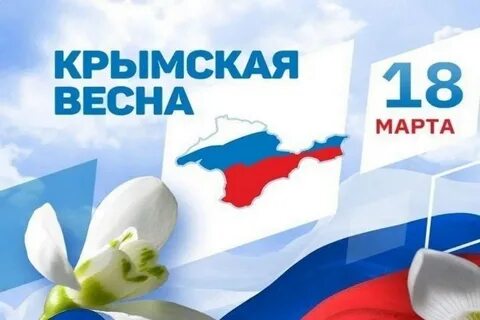 «В единстве с Россией»К 10 годовщине воссоединения Крыма с РоссиейБиблиографический указательдля широкого круга читателей10 годовщина воссоединения Крыма с Россией   18 марта в Российской Федерации отмечается День воссоединения Крыма с Россией. На территории Республики Крым этот день является праздничным и выходным согласно республиканскому закону №80-ЗРК/2015 от 3 марта 2015 года.Именно в этот день в 2014 году Крым (это территории полуострова Крым с расположенными на ней Республикой Крым и городом Севастополем, которые до этого входили в состав Украины) официально вошёл в состав Российской Федерации.      Присоединение, а вернее – возвращение, этих территорий в состав России было зафиксировано межгосударственным договором, подписанным 18 марта 2014 года в Георгиевском зале Большого Кремлевского дворца в Москве главами России и Республики Крым. Причем, согласно данному документу Республика Крым и город Севастополь были не просто приняты в состав РФ, но и стали ее новыми субъектами.   Надо отметить, что выход Крыма из состава Украины и последующее его присоединение к России – это одно из последствий политического кризиса на Украине конца 2013 – начала 2014 годов. Напомним, что в 1921 году в составе РСФСР была образована многонациональная Крымская АССР, преобразованная в 1946-м в Крымскую область, которая в 1954 году была передана в состав Украинской ССР (кроме города Севастополя, он с 1948 года являлся городом республиканского подчинения РСФСР). После распада СССР в 1991 году, в Крымской области был проведен референдум по воссозданию Крымской автономии, а в 1992 году была принята крымская конституция, которая установила вхождение Крыма в состав Украины на договорных отношениях.   Но в связи с обострением политической ситуации на Украине в конце 2013 года, руководство Крыма придерживалось линии сближения с Россией. А после смены власти в стране в феврале 2014 года, «в условиях рвения к власти групп национал-фашистского толка», Верховный Совет Автономной Республики Крым и Севастопольский городской совет 11 марта 2014 года приняли декларацию о независимости Автономной Республики Крым и города Севастополя. 16 марта прошел общереспубликанский референдум о статусе Крыма, опираясь на результаты которого (когда более 96% избирателей высказались за вхождение республики в состав РФ), Верховный Совет и провозгласил Крым независимым суверенным государством – Республикой Крым, в которой город Севастополь имеет особый статус. И уже данное независимое государство обратилось к Российской Федерации с предложением о принятии его в состав РФ в качестве нового субъекта. О чём 18 марта и был подписан соответствующий договор в Москве, который вступил в силу 21 марта – с даты его ратификации Федеральным Собранием.Хотя Правительство Украины не признаёт эти документы, но в Российской Федерации юридически считается, что два новых субъекта – Республика Крым и город федерального значения Севастополь – вошли в состав России, на их территории действуют российские законодательные акты.   Несмотря на «молодость» сегодняшнего праздника, он весьма любим крымчанами. Традиционно 18 марта во всех городах Республики и во многих российских городах проходит множество торжественных и праздничных мероприятий с народными гуляниями и фейерверками.Крымский мост и трасса «Таврида»: достижений полуострова за 10 лет с Россией   В 2024 году Крым отмечает 10-летие воссоединения с Россией. Все эти годы полуостров активно развивается во многих сферах. В регион активно привлекают инвестиции и строят новые объекты инфраструктуры – Крымский мост, трасса «Таврида», система водоснабжения и новые электростанции.Знаковые достижения Крымского полуострова в составе России с 2014-го.Крымский мост   Пожалуй, главным символом присоединения полуострова к России стало строительство Крымского моста. Это поистине уникальное инженерное сооружение, масштаб и сложность которого поражают. Активная фаза стройки началась в феврале 2016 года, а уже в марте приступили к возведению свайных фундаментов конструкции. В августе 2017 года специалисты закрепили на фарватерных опорах на высоте 35 м над уровнем моря железнодорожную арку массой 6 тысяч тонн. Кстати, название путепроводу выбрали сами жители. В конце 2017 года прошло всенародное голосование за название моста на полуостров. 64% проголосовавших выбрали вариант Крымский мост, 24% - Керченский мост и 6% - Мост Воссоединения.     Возведение путепровода, связывающего материковую часть нашей страны с Крымом, при непосредственном контроле президента Владимира Путина. Именно он 23 декабря 2019 года первым открыл регулярное движение по мосту.Трасса «Таврида»   Еще одной визитной карточкой российского Крыма, несомненно, является трасса «Таврида». Автомагистраль протяженностью 250 километров, строили на протяжении трех лет – с 2017 по 2020 год. Она соединяет Керчь с Симферополем и Севастополем.   Стройка шла в непростых условиях и в местах, где буквально под ногами лежали исторические древности, поэтому велась она очень осторожно. Для масштабных работ в Крым приехали дорожники из Владивостока, Якутска, Иркутска, Красноярска, Барнаула, полуострова Ямал, Тюмени, Калининграда, Самары, Москвы, Екатеринбурга, Грозного, Волгограда, Орла, Тольятти, Оренбурга, Магнитогорска, Кургана, Санкт-Петербурга, Ярославля, Ханты-Мансийска и других городов.   Работы завершились в августе 2020 года. А движение 27 августа также открыл президент России Владимир Путин.Аэропорт «Симферополь»   После возвращения Крыма в состав России на полуострове построили новое здание международного аэропорта «Симферополь» имени И.К. Айвазовского. Проект нового аэровокзального комплекса был подписан в апреле 2016 года, а уже в мае началось строительство. Уже через год после начала активных строительных работ можно было увидеть четкие очертания нового терминала аэропорта, появившегося практически в чистом поле. 16 апреля 2018 года воздушная гавань официально начала свою работу. Первым пассажиром нового терминала аэропорта стала многодетная мама, которая прилетела в Крым из Москвы с дочкой и мужем.Клиническая больница имени Семашко   Просторные коридоры, высококлассное оборудование и 15 действующих отделений. Именно такой медицинский центр открылся в крымской столице в 2020 году. Строительство клинической больницы имени Семашко стартовало в 2017-м и обошлось в 11 миллиардов рублей.   Система обеспечения медцентра автономная: на случай отключения электроэнергии здание автоматически переключится на дизельную станцию. Только медоборудования для больницы закупили на 3 миллиарда рублей.   Сейчас в медицинском центре проводят высокотехнологичные операции, а пациентов принимают со всего полуострова.Строительство религиозных сооружений в Крыму с 2014 годаКафедральный Александро-Невский Собор   Собор во имя Святого благоверного князя Александра Невского в Симферополе стал одним из первых монументальных зданий в городе. Идея его строительства принадлежала Екатерине Великой. Здание храма было возведено 12 марта 1823 года, а освящено спустя шесть лет - 3 июня 1829 года. Простоял собор лишь сто лет. В ночь с 26 на 27 сентября 1930 года. Первый взрыв не дал желаемого результата. Храм вздрогнул, но не упал. Пришлось взрывать еще раз.   Возрождение собора началось в 2000 году, когда освятили первый камень и заложили капсулу на месте строительства. Работы начали в 2003 году, однако, в украинские времена реконструкция шла очень медленно. Уже с приходом России, после долгих лет строительства, продолжилось воссоздание одного из главных храмов Крыма. 7 июня 2016 года в Симферополе состоялось перенесение мощей святителя Гурия (Карпова), архиепископа Таврического, из Петро-Павловского кафедрального собора в собор святого благоверного князя Александра Невского.   Общая площадь собора превышает 2 тысячи квадратных метров. Он стоит в самом центре Симферополя и объединяет вокруг себя не только архитектурное пространство города, но и всех православных жителей республики.Соборная мечеть в Симферополе   В Симферополе построена Соборная мечеть. Это стало возможным только после воссоединения Крыма с Россией. В стройке грандиозного объекта участвовала вся страна, а также мастера из Турции. Мастера были выбраны, в первую очередь, потому что имеют огромный опыт в подобных работах – расписали более ста мечетей и в Турции, и в Казахстане, и в Чечне.   Открытие Соборной мечети планировалось на 21 апреля 2019 года – в пятую годовщину подписания президентом России указа о реабилитации ранее депортированных народов из Крыма. Впоследствии эти сроки переносились несколько раз: сначала на апрель, затем на июль 2020 года. Из-за пандемии коронавируса строительство объекта затянулось. В декабре 2023 года в главном молельном зале прошло первое в ее истории богослужение, торжественное открытие еще предстоит!Как улучшилась жизнь детей в Крыму Детский лагерь «Артек»   После воссоединения Крыма с Россией в республике реконструировали Международный детский центр «Артек» на Южном берегу Крыма. Это не имеющий аналогов в мире пионерлагерь с богатейшей историей, куда приезжали Тольятти и     Брежнев, где сидел у костра Фидель и играл в бильярд Гагарин.Каждый артековец знает фразу «Кто подружился в «Артеке» - тот подружился навеки». Благодаря Крыму и всемирно известному Международному центру тысячи и тысячи людей из России и многих стран мира снова возвращаются в Крым, чтобы вспомнить свое детство!Новые детские сады   В Республике Крым с 2014 по 2023 годы открылись 160 новых детских садов. За счет средств бюджета были также приобретены и установлены 79 модульных детских садов на 7945 мест: в 2015 - семь; 2016 - десять, 2017 - одиннадцать, 2018 и 2019 - по двадцать, 2022 - десять, 2023 - один.В школу – с удовольствием   В рамках госпрограммы в республике с 2014 года уже построено семь новых школ на 5,3 тысячи мест, а до конца 2027 года будет построено еще 14 образовательных учреждений, 137 детских садов, в том числе 78 модульных, капитально отремонтированы и реконструированы действующие дошкольные учреждения.Да будет спорт!   В Крыму за десять лет с Россией построено 525 спортивных площадок, а также два физкультурно-оздоровительных центра и Дворец водных видов спорта в Симферополе. В настоящее время здесь занимаются 500 детей.    По данным на 2023 год, доля занимающихся спортом в республике выросла с 10% до 38%.Достижения Красногвардейского района за 10 летКрасногвардейский Центр культуры   В Красногвардейске после ремонта торжественно открыт Центр культуры. Капитальный ремонт проведен по государственной программе «Социально-экономическое развитие Республики Крым и г. Севастополя». На выполнение строительно-монтажных работ направлено 105,6 млн. рублей.Открытие сельских домов культуры   В Красногвардейском районе состоялось торжественное открытие после капитального ремонта в рамках национального проекта «Культура» Ровновского сельского Дома культуры.   10 мая 2023 года состоялась торжественная церемония – открытие Александровского сельского Дома Культуры.  В Красногвардейском районе состоялось торжественное открытие после капитального ремонта в рамках Федеральной целевой программы «Социально-экономическое развитие Республики Крым и г. Севастополя до 2022 года» Найденовского сельского Дома культуры.   В Красногвардейском районе состоялось торжественное открытие после капитального ремонта Полтавского сельского Дома культуры.Музыкальная школа искусств   В Красногвардейском районе реконструировали музыкальную школу. Состоялось торжественное открытие Школы искусств после капитального ремонта в рамках национального проекта «Культура».МБУК "Районный краеведческий музей"   8 мая 2023г. состоялось открытие МБУК «Районный краеведческий музей»  после реконструкции музея. Сегодня краеведческий музей представляет собой центр культурной жизни населённого пункта, скорее даже его главную достопримечательность.    Также в поселке Октябрьское Красногвардейского района после ремонта открыли Музей истории 943 морского ракетоносного Краснознаменного Констанцского авиаполка ВВС Черноморского флота.
   Такого рода музей – единственный в Крыму. В его коллекции более 5 тысяч экспонатов.В Красногвардейском районе появятся новые объекты здравоохранения   Завершается капремонт местной поликлиники. К настоящему моменту работы выполнены на 93%. Кроме того, в четвертом квартале 2023 года планируется завершение капремонта районной больницы, расположенной в селе Восход. Там работы выполнены на 45%. Также в районе запланирован капремонт фельдшерско-акушерских пунктов в селах Цветково и Трактовое, а в селе Клепино намерены привести в порядок врачебную амбулаторию.   Введут в эксплуатацию 12 новых ФАПов на территории района. Это прекрасные здания с комфортабельными условиями. Они появятся в селах: Полтавка, Колодезное, Мускатное, Новоэстония, Дубровское, Зерновое, Климово, Комаровка, Кремневка, Миролюбовка, Новосельцы, Щербаково.ФОКОТ – новая территория для спорта и отдыхаВ пт. Красногвардейское состоялось открытие физкультурно-оздоровительного комплекса открытого типа (ФОКОТ), создание которого реализовано в рамках регионального проекта «Спорт – норма жизни» нацпроекта «Демография».В пгт Красногвардейское появилась Аллея Славы   В честь 75-ой годовщины со Дня Победы в Великой Отечественной войне, а также в день празднования 236-ой годовщины со дня образования пгт Красногвардейское состоялась торжественная церемонии открытия Аллеи Славы Героям Советского Союза, воинам, защищавшим нашу Родину от фашистских захватчиков. Пять бронзовых бюстов Героев-красногвардейцев украсили Аллею Славы.Памятник участникам СВО   В День народного единства 4 ноября в парке пгт Красногвардейское торжественно открыли Памятный Знак участникам специальной военной операции из Красногвардейского района. Мемориал герою СВО"В память о наших героях земляках, участниках СВО, погибших при исполнении воинского долга, в школах красногвардейского района торжественно открывают: мемориальные доски; парты героев, памятные знаки».Центральная площадь пгт Красногвардейского   Состоялось торжественное открытие отремонтированной общественной территории ул. Комсомольской и ее пересечения с ул. Тельмана в пгт Красногвардейское. Центральная площадь преобразилась благодаря нацпроекту «Жилье и городская среда».Детские сады Красногвардейского района   Первый модульный детский сад «Антошка» в Красногвардейском районе открыли в посёлке Октябрьское.   В селе Александровка открыли модульный детский сад. Он полностью закрывает очередь в населённом пункте.   1 июня в Международный день детей в с. Найденовка  торжественно открыли долгожданный детский сад.   Торжественно открыли детский садик «Колосок» в селе Новопокровка.   Торжественное открытие детских садов в сёлах Пятихатка и Янтарное.Школы Красногвардейского района9 «Точек роста» функционируют в Красногвардейском районеШколы оснащены современными научно-практическими цифровыми лабораториями по физике, химии, биологии, многофункциональным оборудованием, образовательными конструкторами, наборами по механике и робототехнике. Статья по сайту интернетаhttps://www.crimea.kp.ru/daily/27561/4886216/https://rk.gov.ru/articles/7d3d2d14-a4d8-4a5d-b837-d54f6c04586ahttp://www.ruscrimea.ru/2020/09/12/v-pgt-krasnogvardejskoe-torzhestvenno-otkryta-allei-slavy.htmhttps://vesti-k.ru/news/2022/11/04/pamyatnik-uchastnikam-svo-otkryli-v-krasnogvardejskom-rajone/Материал:Крымская весна. – Симферополь: ИТ «АРИАЛ», 2022. – 164 с.Константинов, Владимир Андреевич. Пройти свой путь. – Симферополь: ООО «Фирма «САЛТА» ЛТД», 2017. – 256 с., илл.Лопушанский, А. И. Сила единства – Симферополь, 2018. – 208 с.Лопушанский, А. И. Я – ополченец! – Симферополь, 2017. – 266 с.СодержаниеИстория воссоединения Крыма с РоссиейКрымский мостТрасса «Таврида»Аэропорт «Симферополь»Клиническая больница имени СемашкоСтроительство религиозных сооружений в Крыму с 2014 годаКак улучшилась жизнь детей в Крыму Достижения Красногвардейского района за 10 летК нам в Крым пришла весна однажды,Совсем другая, русская весна.И край родной цветами осыпая,В цвета надежды разукрасила она.Как хорошо, что Крым домой вернулся,Без выстрелов, без жертв, и без войны.Крым стойко выдержал и не прогнулсяКрымчане рады Референдуму весны!Дни мчатся, словно горная река,Мы с каждым днем становимся сильнее!В единстве трудности преодолеем –Ведь Крым с Россией вместе на века!297000п. Красногвардейское,ул. Энгельса, 21e-mail: biblioteka.77mail.ruсайт:http://кцбс.рф/ВК:https://vk.com/kr_libтелефон: 2 – 48 – 11Составил библиограф: Дьякова, О.  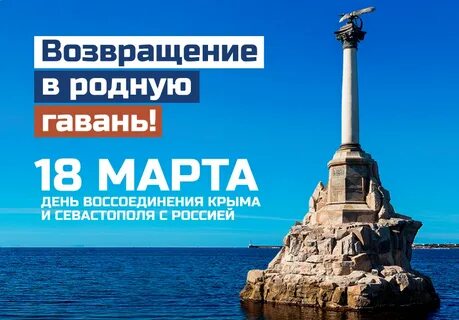 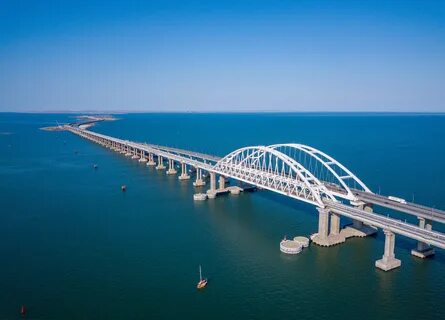 